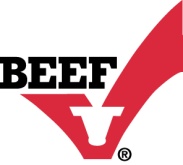                                 Beef Checkoff Program                                      OMB No. 0581-0093  APPLICATION FOR USE OF A STAMP TO CERTIFY NON-PRODUCER STATUS I. APPLICANT INFORMATION      A. Identification of Applicant                                                                     B. Type of Business Applicant      Name _______________________________________________	            will use stamp as:       Company _____________________________________________             ___ Order Buyer       Address ______________________________________________          ___ Dealer/Trader      City, State, Zip _______________________________________________________                         ____   Market      Physical Location ______________________________________            ___ Feedlot       Federal Tax ID/SS No. ___________________________________              ___ Other (explain)      Phone No. _____________________________________________      Email _________________________________________________C. Other Names	      Applicant also conducts business under the following names 	                            (Name, entity relation to applicant, type of business) _________________________________________________II. CONDITIONSA.  In making this application for a stamp to certify non-producer status, Applicant certifies that during any one month of the                                  preceding 12-month period, Applicant has resold cattle in at least 20 individual transactions and agrees to the following conditions for use:Applicant will be permitted by the Cattlemen’s Beef Promotion and Research Board to use this stamp to certify non- producer status for cattle which the Applicant sells in lieu of providing a certification of non-producer form to the buyer or person paying Applicant in such sales transactions.2.	Applicant will use this stamp only on a document which provides the following information:a. Seller’s name;b. Buyer’s (or market agency’s) name;c. Number of cattle sold; andd. Date of transaction.3.	Applicant certifies that the name under which it has submitted this Application (Section 1, Paragraph A. above) is the only name in which it will conduct business in connection with the use of this stamp to certify non-producer status.4.		Applicant certifies that prior to using this stamp in any transaction, all conditions for claiming non-producer status with regard to cattle sold in the transaction shall be met, those conditions are:a.   Applicant has collected $1.00 per head on cattle upon the purchase of the cattle; orb.   Applicant has received a certification of non-producer status form from the seller of the cattle when      Applicant purchased them; orc.   Applicant purchased the cattle in a transaction in which the Applicant was not responsible for collecting                                        $1.00-per-head assessment (collected by brand inspector or by the market); andd.   Applicant acknowledges that upon selling these cattle in any transaction that uses the stamp, the Applicant is certifying that the Applicant has purchased these cattle to facilitate the transfer of ownership of these cattle to a third-party and (1) the Applicant is reselling these cattle no later than 10 days from the date the Applicant purchased them; or (2) that upon transfer of these cattle the Applicant shall receive only a sales commission or a service fee that was established prior to Applicant’s purchase of the cattle.B.  Applicant acknowledges and understands that should Applicant use the stamp to certify non-producer status on any                     document in which the Applicant knowingly or willfully make false statements, that Applicant may be fined up to $10,000, imprisoned up to 5 years, or both for the action pursuant to 18 U.S.C. §1001.C.  Applicant certifies that it will not allow any other person or business entity to utilize this stamp in any transaction in which the Applicant is not the seller of the cattle, and that only those authorized to do so by the Applicant shall certify non-producer status on a sales document.LP-8 (Expiration Date XX/XX/XXXX)                                               Page 1 of 3D.  Applicant certifies that only the following signature is authorized for use in connection with this stamp to certify non- producer status.Signature  	 Print or Type Name  	E.  Applicant understands and acknowledges that the Cattlemen’s Beef Promotion and Research Board may revoke the right to utilize the stamp at any time upon notification to Applicant of the revocation.F.  Applicant certifies that Applicant fully understands the conditions for claiming non-producer status, and that any and all documents relating to transactions in which Applicant has sold cattle which contain this stamp fully meet the conditions for non- producer status, and that all such documents or copies thereof be maintained for at least 3 years by the Applicant.Signature of Applicant  		 Position                                                                                                     Date                                                                                                          Notary SealSubscribed and sworn to before me this   	day of   	, 20____.SAMPLE of the Non-Producer Stamp:CERTIFICATION OF NON‐PRODUCER STATUS FOR THE RESELLER – CO #04Claimed on # 	cattle pursuant to7 CFR 1260.116 and 1260.314DO NOT DEDUCT the$1.00 per head Beef Promotion Assessment Cattlemen’s Beef Promotion & Research Board  	 / 	                    Signature	     DateLP-30 (Expiration Date 08/31/2023)LP-8 (Expiration Date XX/XX/XXXX)                                                    Page 3 of 3	